Publicado en Barcelona el 16/11/2017 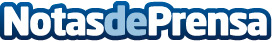 Vernee apuesta por World Driver como distribuidor autorizado en España para la venta de sus móvilesLa multinacional española World Driver S.A,. por medio de un acuerdo internacional firmado con Vernee, se convierte en distribuidor oficial y autorizado para España de la marca de teléfonos móviles propiedad de Shenzhen New-Bund Technology Co., Ltd. Datos de contacto:Gabriel FernándezResponsable de comunicación de World Driver S.A.627860169Nota de prensa publicada en: https://www.notasdeprensa.es/vernee-apuesta-por-world-driver-como Categorias: Internacional Nacional Recursos humanos Consumo Dispositivos móviles Innovación Tecnológica http://www.notasdeprensa.es